السيرة الذاتية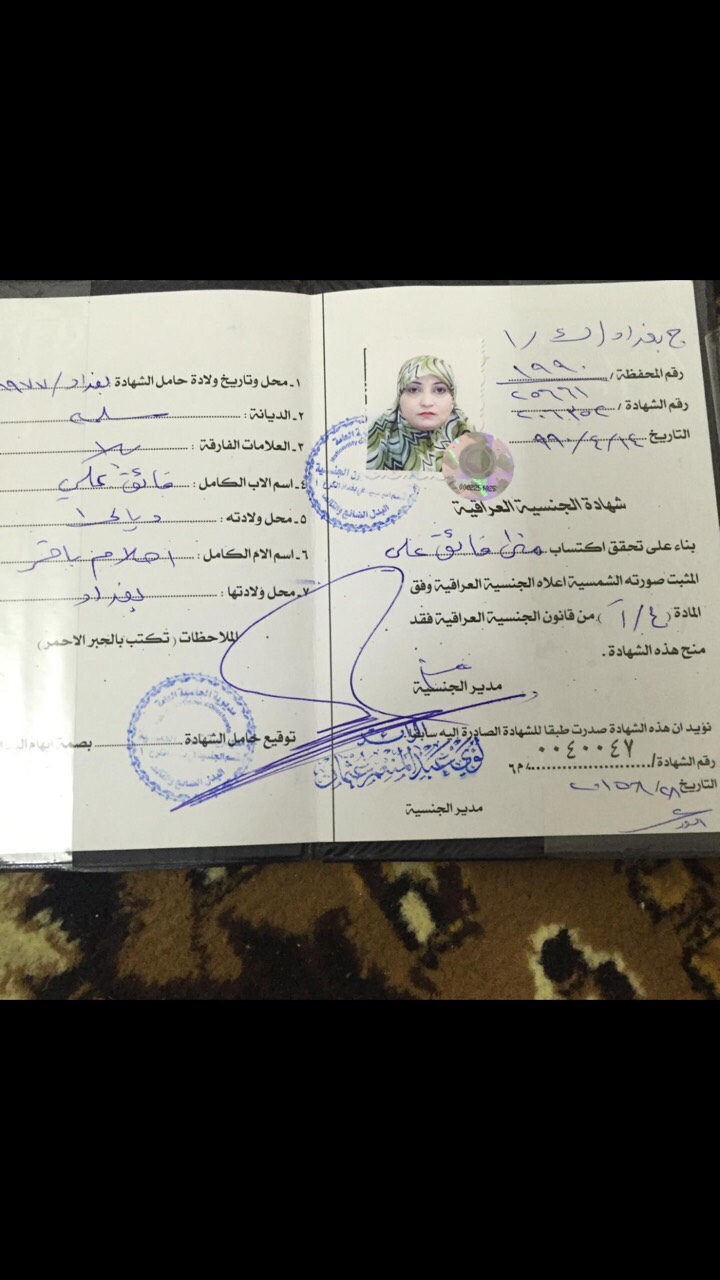 الاسم الثلاثي واللقب : منى فائق علي الاعرجيالايميل الرسمي :   munafaiq@coeng.uobaghdad.edu.iqالدرجة العلمية :مدرسالبحوث المنشورة : 2الاتجاهات البحثية : تلوث مياهكتب ومؤلفات :لا يوجدرسائل الماجستير الذي اشرف عليها: لا يوجد اطاريح الدكتوراة التي اشرف عليها: لا يوجد